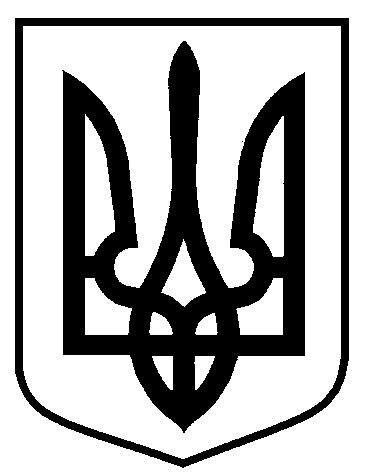 РОЗПОРЯДЖЕННЯМІСЬКОГО ГОЛОВИм. СумиЗ метою належної організації отримання посадовими особами виконавчих органів Сумської міської ради електронних цифрових підписів, керуючись пунктом 20 частини 4 статті 42 Закону України «Про місцеве самоврядування в Україні» :Внести зміни до розпорядження міського голови від 17.10.2016 № 313-Р «Про уповноважених осіб відповідальних за організацію роботи з  електронними цифровими підписами в апараті та виконавчих органах Сумської міської ради» (в редакції розпорядження міського голови від 28.11.2016 № 364-Р), виклавши підпункт 1.13. пункту 2 розпорядження в наступній редакції:«1.13. У відділі «Служба 15-80» – Бойко Людмилу Іванівну – головного спеціаліста цього відділу;»Міський голова				О.М. ЛисенкоАнтоненко 700-564Розіслати: Марюхні В.І., Бєломару В.В.від  06.02.2017  № 27-Р Про внесення змін до розпорядження міського голови від 17.10.2016 № 313-Р «Про уповноважених осіб відповідаль-них за організацію роботи з  електронними цифровими підписами в апараті та виконавчих органах Сумської міської ради» (в редакції розпорядження міського голови від 28.11.2016 № 364-Р)